 ПРОТОКОЛ № К1/2-16/3оценки и сопоставления заявок на участие в запросе коммерческих предложений на право заключения договора на оказание услуг по подготовке и изготовлению годового отчета о работе Фонда развития интернет-инициатив в 2015 г. и брошюры для стратегических партнеровИнформация о Заказчике: Заказчик: Фонд развития интернет-инициатив Место нахождения: 121099, г. Москва, ул. Новый Арбат, д. 36/9.Почтовый адрес: 109028, г. Москва, Серебряническая набережная, д.29, 7 этаж Номер контактного телефона +7 495 258 88 77, факс +7 495 258 88 77Контактное лицо: Специалист по закупкам - Василевская Ольга Григорьевна.Извещение о проведении закупки на право заключения договора на оказание услуг по подготовке и изготовлению годового отчета о работе Фонда развития интернет-инициатив в 2015 г. и брошюры для стратегических партнеров было опубликовано на сайте Заказчика «11» марта 2016 года.Предмет договора: оказание услуг по подготовке и изготовлению годового отчета о работе Фонда развития интернет-инициатив в 2015 г. и брошюры для стратегических партнеров Начальная (максимальная) цена Договора  – 1 170 000,00 (Один миллион сто семьдесят тысяч) рублей 00 коп., в т.ч. НДС-18%.Место, дата, время начала проведения процедуры вскрытия конвертов с заявками на участие в закупке.На участие в закупке было подано пять конвертов с заявками на участие в закупке. Вскрытие конвертов с заявками на участие в закупке осуществлялось по адресу: 
г. Москва,  Серебряническая набережная, д.29, 7 этаж, каб. 54 "21"  марта 2016 г.Процедура вскрытия конвертов начата в 12 часов 13 минут по московскому времени и завершена в 12 часов 38 минут по московскому времени. Срок и место рассмотрения  заявок на участие в закупке.Заседание Комиссии по крупным закупкам осуществлялось по адресу:
г. Москва,  Серебряническая набережная, д.29, 7 этаж, каб. 54 с 13 часов 00 минут  21 марта 2016 года до 14 часов 50 минут  по московскому времени 25 марта 2016 года. 6. Оценка и сопоставление заявок на участие в закупке проводилось Комиссией по малым закупкам (далее – Комиссия) с 14:51 (ч/мин) до 18:30 (ч/мин) 25 марта 2016 года в следующем составе:Члены Комиссии:Василевская Ольга Григорьевна;Дмитриев Дмитрий Николаевич;Павлюченков Дмитрий Анатольевич.Всего присутствовало трое из четырех членов Комиссии, кворум имеется, заседание правомочно.7. В соответствии с Протоколами заседания комиссии № К1/2-16/1 от 21 марта  2016 года и № К1/2-16/2 от 25 марта  2016 года результаты вскрытия конвертов и рассмотрения заявок на участие в закупке следующие:8. Сведения о предложении участников закупки:9. Решение каждого члена Комиссии о присвоении заявкам на участие в закупке значений (балов) 
по каждому из предусмотренных критериев оценки отражена в таблице №2 Таблица № 210. По результатам оценки и сопоставления заявок на участие в закупке на оказание услуг по подготовке и изготовлению годового отчета о работе Фонда развития интернет-инициатив в 2015 г. и брошюры для стратегических партнеров Комиссией каждой заявке на участие в закупке относительно других по мере уменьшения степени выгодности содержащихся в них условий исполнения договора были присвоены следующие порядковые номера (заявке на участие в закупке, в которой содержались лучшие условия исполнения договора, был присвоен первый номер; остальным заявкам на участие в закупке, по мере уменьшения степени выгодности содержащихся в них условий исполнения договора, были присвоены последующие номера):11. Принятое решение:В течение пяти дней с даты подписания настоящего протокола подготовить и направить на подписание победителю конкурса ООО «Спаркл» проект договора на оказание услуг по подготовке и изготовлению годового отчета о работе Фонда развития интернет-инициатив в 2015 г. и брошюры для стратегических партнеров с ценой договора 895 000 (Восемьсот девяносто пять тысяч) рублей 00 копеек  в том числе НДС и 1 (один) экземпляр настоящего протокола.12. Настоящий протокол подлежит размещению на сайте Заказчика, а также хранению в течение трех лет, с даты подведения итогов закупки.13. Протокол подписан всеми присутствующими на заседании членами Комиссии: г. Москва«25»   марта   2016 г.Рег.номер заявкиНаименование участника закупкиПочтовый адресПредложение о качествеЦена участникаДопущен к участию в закупке и признан участником закупки1ИП Шадрин Константин Сергеевич109125, г. Москва, ул. Люблинская, д.9, корп.1, кв.37есть1 170 000,00 (Один миллион сто семьдесят тысяч) рублей 00 коп., НДС не облагаетсяда2ООО «Артоника»105064, г. Москва, ул. Казакова, дом 6 строение 1есть1 150 000 (Один миллион сто пятьдесят тысяч) рублей 00 копеекда3ООО «ПР Партнер»109004 г. Москва, ул. А. Солженицына, д.10, строение 2есть525 000 (Пятьсот двадцать пять тысяч) рублей 00 копеекда4ООО «Ситигейт Дью Роджерсон Москва»119048, г. Москва, а/я 435есть1 097 400 (Один миллион, девяносто семь тысяч четыреста) рублей 00  копеекда5ООО «Спаркл»119180, г. Москва, 1-й Голутвинский пер., дом 3-5, стр.3есть895 000 (Восемьсот девяносто пять тысяч) рублей 00 копеекда№НаименованиеЗначимостьФормулаИП Шадрин Константин СергеевичООО «Артоника»ООО «ПР Партнер»ООО «Ситигейт Дью Роджерсон Москва»ООО «Спаркл»1234567891Итоговый рейтинг по критерию «цена договора», баллы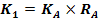 0,000,6822,042,489,40рейтинг, присуждаемый заявке по критерию «цена договора»рейтинг, присуждаемый заявке по критерию «цена договора»рейтинг, присуждаемый заявке по критерию «цена договора»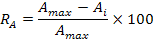 0,001,7055,126,2023,502 Итоговый рейтинг по критерию «качество работ и квалификация участника закупки», баллы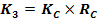 35,5940,2012,9923,7945,79рейтинг, присуждаемый заявке по критерию  «качество работ и квалификация участника закупки»рейтинг, присуждаемый заявке по критерию  «качество работ и квалификация участника закупки»рейтинг, присуждаемый заявке по критерию  «качество работ и квалификация участника закупки»59,3367,0021,6639,6676,332.1среднее арифметическое значение оценок в баллах всех членов Комиссии, присуждаемое заявке на участие в закупке по показателю «наличие опыта участника закупки»среднее арифметическое значение оценок в баллах всех членов Комиссии, присуждаемое заявке на участие в закупке по показателю «наличие опыта участника закупки»18,3320,000,0018,3318,33В процессе оценки члены Комиссии по закупкам анализируют представленные в заявке на участие в закупке сведения и документы, подтверждающие наличие опыта участника закупки. Исполнитель должен обладать положительным опытом оказания услуг по подготовке годовых отчетов в течение последних 3 (Трех) лет для заказчиков из сферы IT, телекоммуникаций, венчурных инвестиций, интернет индустрии, промышленности или розничной торговли.Максимальное количество баллов выставляется предложению в случае  предоставления образцов годовых отчетов для заказчиков из вышеуказанных сфер деятельности (не менее 2 (двух) отчетов)В процессе оценки члены Комиссии по закупкам анализируют представленные в заявке на участие в закупке сведения и документы, подтверждающие наличие опыта участника закупки. Исполнитель должен обладать положительным опытом оказания услуг по подготовке годовых отчетов в течение последних 3 (Трех) лет для заказчиков из сферы IT, телекоммуникаций, венчурных инвестиций, интернет индустрии, промышленности или розничной торговли.Максимальное количество баллов выставляется предложению в случае  предоставления образцов годовых отчетов для заказчиков из вышеуказанных сфер деятельности (не менее 2 (двух) отчетов)Д.Н. Дмитриев152001515В процессе оценки члены Комиссии по закупкам анализируют представленные в заявке на участие в закупке сведения и документы, подтверждающие наличие опыта участника закупки. Исполнитель должен обладать положительным опытом оказания услуг по подготовке годовых отчетов в течение последних 3 (Трех) лет для заказчиков из сферы IT, телекоммуникаций, венчурных инвестиций, интернет индустрии, промышленности или розничной торговли.Максимальное количество баллов выставляется предложению в случае  предоставления образцов годовых отчетов для заказчиков из вышеуказанных сфер деятельности (не менее 2 (двух) отчетов)В процессе оценки члены Комиссии по закупкам анализируют представленные в заявке на участие в закупке сведения и документы, подтверждающие наличие опыта участника закупки. Исполнитель должен обладать положительным опытом оказания услуг по подготовке годовых отчетов в течение последних 3 (Трех) лет для заказчиков из сферы IT, телекоммуникаций, венчурных инвестиций, интернет индустрии, промышленности или розничной торговли.Максимальное количество баллов выставляется предложению в случае  предоставления образцов годовых отчетов для заказчиков из вышеуказанных сфер деятельности (не менее 2 (двух) отчетов)Д.А. Павлюченков202002020В процессе оценки члены Комиссии по закупкам анализируют представленные в заявке на участие в закупке сведения и документы, подтверждающие наличие опыта участника закупки. Исполнитель должен обладать положительным опытом оказания услуг по подготовке годовых отчетов в течение последних 3 (Трех) лет для заказчиков из сферы IT, телекоммуникаций, венчурных инвестиций, интернет индустрии, промышленности или розничной торговли.Максимальное количество баллов выставляется предложению в случае  предоставления образцов годовых отчетов для заказчиков из вышеуказанных сфер деятельности (не менее 2 (двух) отчетов)В процессе оценки члены Комиссии по закупкам анализируют представленные в заявке на участие в закупке сведения и документы, подтверждающие наличие опыта участника закупки. Исполнитель должен обладать положительным опытом оказания услуг по подготовке годовых отчетов в течение последних 3 (Трех) лет для заказчиков из сферы IT, телекоммуникаций, венчурных инвестиций, интернет индустрии, промышленности или розничной торговли.Максимальное количество баллов выставляется предложению в случае  предоставления образцов годовых отчетов для заказчиков из вышеуказанных сфер деятельности (не менее 2 (двух) отчетов)О.Г. Василевская2020020202.2среднее арифметическое значение оценок в баллах всех членов Комиссии, присуждаемое заявке на участие в закупке  по показателю «наличие необходимого для выполнения работ/оказания услуг персонала»среднее арифметическое значение оценок в баллах всех членов Комиссии, присуждаемое заявке на участие в закупке  по показателю «наличие необходимого для выполнения работ/оказания услуг персонала»41,0047,0021,6621,3358,002.2В процессе оценки члены Комиссии по закупкам анализируют наличие необходимого для выполнения работ/оказания услуг персонала, а именно:сотрудников, предлагаемых участником закупки  для работы над текстово-аналитической частью проекта. А также оценивается их компетенция:  эти сотрудники  должны обладать глубоким пониманием стратегических целей Заказчика, знать основы работы индустрии венчурного инвестирования и взаимодействия основных участников экосистемы интернет-предпринимательства.Максимальное количество баллов выставляется лучшему предложению, свидетельствующему о том, что у участника закупки  есть все необходимые специалисты и это подтверждено выписками из трудовых книжек, копиями трудовых и/или гражданско-правовых договоров. Наличие необходимой компетенции вышеуказанного персонала подтверждается выполненным этими специалистами Тестовым заданиемВ процессе оценки члены Комиссии по закупкам анализируют наличие необходимого для выполнения работ/оказания услуг персонала, а именно:сотрудников, предлагаемых участником закупки  для работы над текстово-аналитической частью проекта. А также оценивается их компетенция:  эти сотрудники  должны обладать глубоким пониманием стратегических целей Заказчика, знать основы работы индустрии венчурного инвестирования и взаимодействия основных участников экосистемы интернет-предпринимательства.Максимальное количество баллов выставляется лучшему предложению, свидетельствующему о том, что у участника закупки  есть все необходимые специалисты и это подтверждено выписками из трудовых книжек, копиями трудовых и/или гражданско-правовых договоров. Наличие необходимой компетенции вышеуказанного персонала подтверждается выполненным этими специалистами Тестовым заданиемД.Н. Дмитриев40502515602.2В процессе оценки члены Комиссии по закупкам анализируют наличие необходимого для выполнения работ/оказания услуг персонала, а именно:сотрудников, предлагаемых участником закупки  для работы над текстово-аналитической частью проекта. А также оценивается их компетенция:  эти сотрудники  должны обладать глубоким пониманием стратегических целей Заказчика, знать основы работы индустрии венчурного инвестирования и взаимодействия основных участников экосистемы интернет-предпринимательства.Максимальное количество баллов выставляется лучшему предложению, свидетельствующему о том, что у участника закупки  есть все необходимые специалисты и это подтверждено выписками из трудовых книжек, копиями трудовых и/или гражданско-правовых договоров. Наличие необходимой компетенции вышеуказанного персонала подтверждается выполненным этими специалистами Тестовым заданиемВ процессе оценки члены Комиссии по закупкам анализируют наличие необходимого для выполнения работ/оказания услуг персонала, а именно:сотрудников, предлагаемых участником закупки  для работы над текстово-аналитической частью проекта. А также оценивается их компетенция:  эти сотрудники  должны обладать глубоким пониманием стратегических целей Заказчика, знать основы работы индустрии венчурного инвестирования и взаимодействия основных участников экосистемы интернет-предпринимательства.Максимальное количество баллов выставляется лучшему предложению, свидетельствующему о том, что у участника закупки  есть все необходимые специалисты и это подтверждено выписками из трудовых книжек, копиями трудовых и/или гражданско-правовых договоров. Наличие необходимой компетенции вышеуказанного персонала подтверждается выполненным этими специалистами Тестовым заданиемД.А. Павлюченков4341029442.2В процессе оценки члены Комиссии по закупкам анализируют наличие необходимого для выполнения работ/оказания услуг персонала, а именно:сотрудников, предлагаемых участником закупки  для работы над текстово-аналитической частью проекта. А также оценивается их компетенция:  эти сотрудники  должны обладать глубоким пониманием стратегических целей Заказчика, знать основы работы индустрии венчурного инвестирования и взаимодействия основных участников экосистемы интернет-предпринимательства.Максимальное количество баллов выставляется лучшему предложению, свидетельствующему о том, что у участника закупки  есть все необходимые специалисты и это подтверждено выписками из трудовых книжек, копиями трудовых и/или гражданско-правовых договоров. Наличие необходимой компетенции вышеуказанного персонала подтверждается выполненным этими специалистами Тестовым заданиемВ процессе оценки члены Комиссии по закупкам анализируют наличие необходимого для выполнения работ/оказания услуг персонала, а именно:сотрудников, предлагаемых участником закупки  для работы над текстово-аналитической частью проекта. А также оценивается их компетенция:  эти сотрудники  должны обладать глубоким пониманием стратегических целей Заказчика, знать основы работы индустрии венчурного инвестирования и взаимодействия основных участников экосистемы интернет-предпринимательства.Максимальное количество баллов выставляется лучшему предложению, свидетельствующему о том, что у участника закупки  есть все необходимые специалисты и это подтверждено выписками из трудовых книжек, копиями трудовых и/или гражданско-правовых договоров. Наличие необходимой компетенции вышеуказанного персонала подтверждается выполненным этими специалистами Тестовым заданиемО.Г. Василевская4050402070ИТОГО (баллов)ИТОГО (баллов)ИТОГО (баллов) 335,5940,8835,0326,2755,19Рег. 
№заявки Наименование
 (для юридического лица), фамилия, имя, отчество 
(для физического лица) участника размещения заказаПочтовый адресПрисвоенный порядковый номер по мере уменьшения степени выгодности  предложенных условий исполнения договора12365ООО «Спаркл»119180, г. Москва, 1-й Голутвинский пер., дом 3-5, стр.312 ООО «Артоника»105064, г. Москва, ул. Казакова, дом 6 строение 12